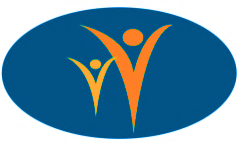    Newsletter CommitteeCommunicating with MembersDo you enjoy organizing projects and working with people? Are you interested in helping members of CAAEYC stay up to date on what is happening in their association? Are you familiar with lay-out techniques or have a desire to learn? If so, CAAEYC has a committee for you!Responsibilities:Coordinating publication of the CAAEYC newsletter, the Courier, twice 	a year Establishing and communicating copy deadlines.Contacting contributing editors and committee chairpersons for article 	submissionsDetermining preliminary layout/content of newsletterEditing rough copyProofreading final copyOverseeing final layout including titles, art work, etc.E-mailing final copy to printer